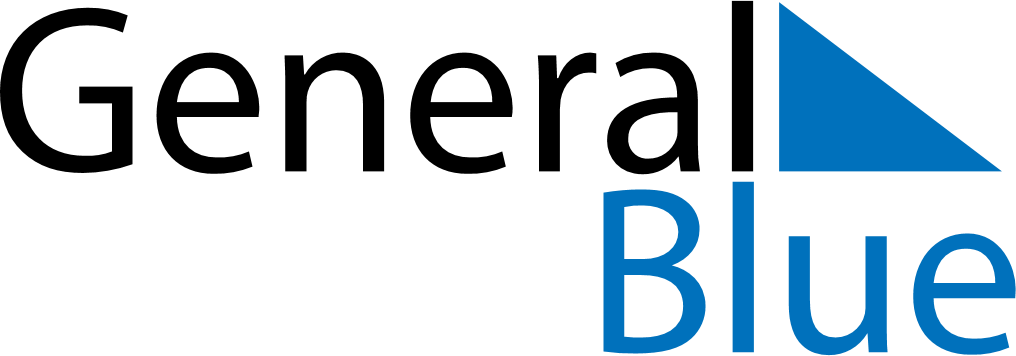 September 1583September 1583September 1583September 1583September 1583SundayMondayTuesdayWednesdayThursdayFridaySaturday123456789101112131415161718192021222324252627282930